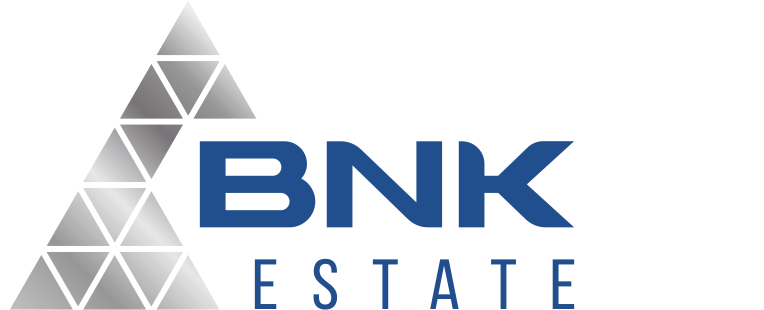 АНКЕТА СОИСКАТЕЛЯУважаемый кандидат, для участия в конкурсе предлагаем Вам заполнить анкету.Заполняйте анкету аккуратно и разборчиво. Не пропускайте вопросы.Отвечайте точно и конкретно, учитывая формулировку вопроса.Компания оставляет за собой право проверить достоверность сведений, приведенных в анкете.ВАКАНСИЯ _______________________________________________________    ДАТА ЗАПОЛНЕНИЯ_______________ЛИЧНЫЕ ДАННЫЕФ.И.О. __________________________________________________________________________________________________Возраст __________________    Дата рождения __________________  Место рождения ____________________________Семейное положение _______________________  Кол-во и возраст детей ________________________________________Паспорт, вид на жительство ______________________________________________________________________________                                                                                                   (Укажите: вид документа, номер, кем, когда выдан)Страховое свидетельство _______________________________Домашний телефон _________________________________ Мобильный телефон _________________________________ Адрес постоянной регистрации ___________________________________________________________________________Адрес фактического места жительства _____________________________________________________________________ПРОФЕССИОНАЛЬНАЯ ДЕЯТЕЛЬНОСТЬНачиная с ПОСЛЕДНЕГО места работы, укажите реальный профессиональный опыт (в том числе, без записи в трудовой книжке).Укажите, кто может дать Вам рекомендацию.Какой фактор для Вас является существенным при выборе новой работы: ( расставьте факторы по  приоритету значимости для Вас от 1 до 10, где 1-самый значимый, а 10 – наименее значимый)Привлекались ли Вы к судебной (уголовной) ответственности, если да, то когда и за что?    Привлекались ли Вы к административной ответственности, если да, то когда и за что?    Являетесь ли Вы учредителем или соучредителем юридического лица, если да, то какого?Есть ли у Вас материальные обязательства (алименты, кредиты, иные обязательства), если да, то, что именно?ОБРАЗОВАНИЕ. ЗНАНИЯ И НАВЫКИ.ОБРАЗОВАНИЕ. ЗНАНИЯ И НАВЫКИ.ОБРАЗОВАНИЕ. ЗНАНИЯ И НАВЫКИ.ОБРАЗОВАНИЕ. ЗНАНИЯ И НАВЫКИ.ОБРАЗОВАНИЕ. ЗНАНИЯ И НАВЫКИ.ОБРАЗОВАНИЕ. ЗНАНИЯ И НАВЫКИ.ОБРАЗОВАНИЕ. ЗНАНИЯ И НАВЫКИ.В каких высших и средних специальных учебных заведениях Вы учились или учитесь (все названия укажите без сокращений)В каких высших и средних специальных учебных заведениях Вы учились или учитесь (все названия укажите без сокращений)В каких высших и средних специальных учебных заведениях Вы учились или учитесь (все названия укажите без сокращений)В каких высших и средних специальных учебных заведениях Вы учились или учитесь (все названия укажите без сокращений)В каких высших и средних специальных учебных заведениях Вы учились или учитесь (все названия укажите без сокращений)В каких высших и средних специальных учебных заведениях Вы учились или учитесь (все названия укажите без сокращений)В каких высших и средних специальных учебных заведениях Вы учились или учитесь (все названия укажите без сокращений)Период обученияНазваниеФакультетСпециальностьФорма обученияСредний баллДополнительное образование: курсы, стажировки, семинары, тренинги и т.д.Дополнительное образование: курсы, стажировки, семинары, тренинги и т.д.Дополнительное образование: курсы, стажировки, семинары, тренинги и т.д.Дополнительное образование: курсы, стажировки, семинары, тренинги и т.д.Дополнительное образование: курсы, стажировки, семинары, тренинги и т.д.Дополнительное образование: курсы, стажировки, семинары, тренинги и т.д.Дополнительное образование: курсы, стажировки, семинары, тренинги и т.д.Период обученияНазваниеНазваниеНазваниеНазваниеНазваниеНазваниеВладение иностранными языкамиВладение иностранными языкамиВладение иностранными языкамиВладение иностранными языкамиНавыки работы на компьютереНавыки работы на компьютереНавыки работы на компьютереУкажите языкУровень владенияУровень владенияУровень владенияПрограммные продуктыУровень владенияУровень владенияУкажите языкустнописьменнописьменноПрограммные продуктыУровень владенияУровень владенияWordExcelдругиедругиеДополнительные навыки(1)Название организацииобщее количество работниковколичество подчинённыхПериод РаботыОсновные должностные обязанности:Основные должностные обязанности:Основные должностные обязанности:Основные должностные обязанности:Сферадеятельности Основные должностные обязанности:Основные должностные обязанности:Основные должностные обязанности:Основные должностные обязанности:Адрес организацииОсновные должностные обязанности:Основные должностные обязанности:Основные должностные обязанности:Основные должностные обязанности:ДолжностьОсновные должностные обязанности:Основные должностные обязанности:Основные должностные обязанности:Основные должностные обязанности:Причины увольненияОсновные должностные обязанности:Основные должностные обязанности:Основные должностные обязанности:Основные должностные обязанности:(2)Название организацииобщее количество работниковколичество подчинённыхПериод РаботыОсновные должностные обязанности:Основные должностные обязанности:Основные должностные обязанности:Основные должностные обязанности:Сферадеятельности Основные должностные обязанности:Основные должностные обязанности:Основные должностные обязанности:Основные должностные обязанности:Адрес организацииОсновные должностные обязанности:Основные должностные обязанности:Основные должностные обязанности:Основные должностные обязанности:ДолжностьОсновные должностные обязанности:Основные должностные обязанности:Основные должностные обязанности:Основные должностные обязанности:Причины увольненияОсновные должностные обязанности:Основные должностные обязанности:Основные должностные обязанности:Основные должностные обязанности:Ф.И.О.телефонНазваниеорганизациидолжностьФ.И.О.телефонНазваниеорганизациидолжностьДРУГИЕ МЕСТА РАБОТЫДРУГИЕ МЕСТА РАБОТЫДРУГИЕ МЕСТА РАБОТЫДРУГИЕ МЕСТА РАБОТЫДРУГИЕ МЕСТА РАБОТЫДРУГИЕ МЕСТА РАБОТЫДРУГИЕ МЕСТА РАБОТЫДРУГИЕ МЕСТА РАБОТЫНазвание организацииНазвание организацииСфера деятельностиДолжностьДолжностьДолжностьПериод работыПериод работыс                       по       Месяц, годс                       по       Месяц, годПричина увольненияПричина увольненияс                      по       Месяц, годс                      по       Месяц, годПричина увольненияПричина увольненияс                     по       Месяц, годс                     по       Месяц, годПричина увольненияПричина увольненияДОПОЛНИТЕЛЬНЫЕ СВЕДЕНИЯВодительские права, категория _____________________________ Стаж вождения (лет) ___________________________Вы курите? ____________________________ Норма сигарет в день ______________________________________________ВАШИ ПОЖЕЛАНИЯ ПО УСЛОВИЯМ И ХАРАКТЕРУ РАБОТЫУкажите, какие профессиональные задачи Вы способны решать наиболее компетентно в настоящее время?____________________________________________________________________________________________________________________________________________________________________________________________________________________Укажите, чем Вы бы НЕ хотели заниматься в предлагаемой должности?__________________________________________________________________________________________________________ДОПОЛНИТЕЛЬНЫЕ СВЕДЕНИЯВодительские права, категория _____________________________ Стаж вождения (лет) ___________________________Вы курите? ____________________________ Норма сигарет в день ______________________________________________ВАШИ ПОЖЕЛАНИЯ ПО УСЛОВИЯМ И ХАРАКТЕРУ РАБОТЫУкажите, какие профессиональные задачи Вы способны решать наиболее компетентно в настоящее время?____________________________________________________________________________________________________________________________________________________________________________________________________________________Укажите, чем Вы бы НЕ хотели заниматься в предлагаемой должности?__________________________________________________________________________________________________________ДОПОЛНИТЕЛЬНЫЕ СВЕДЕНИЯВодительские права, категория _____________________________ Стаж вождения (лет) ___________________________Вы курите? ____________________________ Норма сигарет в день ______________________________________________ВАШИ ПОЖЕЛАНИЯ ПО УСЛОВИЯМ И ХАРАКТЕРУ РАБОТЫУкажите, какие профессиональные задачи Вы способны решать наиболее компетентно в настоящее время?____________________________________________________________________________________________________________________________________________________________________________________________________________________Укажите, чем Вы бы НЕ хотели заниматься в предлагаемой должности?__________________________________________________________________________________________________________ДОПОЛНИТЕЛЬНЫЕ СВЕДЕНИЯВодительские права, категория _____________________________ Стаж вождения (лет) ___________________________Вы курите? ____________________________ Норма сигарет в день ______________________________________________ВАШИ ПОЖЕЛАНИЯ ПО УСЛОВИЯМ И ХАРАКТЕРУ РАБОТЫУкажите, какие профессиональные задачи Вы способны решать наиболее компетентно в настоящее время?____________________________________________________________________________________________________________________________________________________________________________________________________________________Укажите, чем Вы бы НЕ хотели заниматься в предлагаемой должности?__________________________________________________________________________________________________________ДОПОЛНИТЕЛЬНЫЕ СВЕДЕНИЯВодительские права, категория _____________________________ Стаж вождения (лет) ___________________________Вы курите? ____________________________ Норма сигарет в день ______________________________________________ВАШИ ПОЖЕЛАНИЯ ПО УСЛОВИЯМ И ХАРАКТЕРУ РАБОТЫУкажите, какие профессиональные задачи Вы способны решать наиболее компетентно в настоящее время?____________________________________________________________________________________________________________________________________________________________________________________________________________________Укажите, чем Вы бы НЕ хотели заниматься в предлагаемой должности?__________________________________________________________________________________________________________ДОПОЛНИТЕЛЬНЫЕ СВЕДЕНИЯВодительские права, категория _____________________________ Стаж вождения (лет) ___________________________Вы курите? ____________________________ Норма сигарет в день ______________________________________________ВАШИ ПОЖЕЛАНИЯ ПО УСЛОВИЯМ И ХАРАКТЕРУ РАБОТЫУкажите, какие профессиональные задачи Вы способны решать наиболее компетентно в настоящее время?____________________________________________________________________________________________________________________________________________________________________________________________________________________Укажите, чем Вы бы НЕ хотели заниматься в предлагаемой должности?__________________________________________________________________________________________________________ДОПОЛНИТЕЛЬНЫЕ СВЕДЕНИЯВодительские права, категория _____________________________ Стаж вождения (лет) ___________________________Вы курите? ____________________________ Норма сигарет в день ______________________________________________ВАШИ ПОЖЕЛАНИЯ ПО УСЛОВИЯМ И ХАРАКТЕРУ РАБОТЫУкажите, какие профессиональные задачи Вы способны решать наиболее компетентно в настоящее время?____________________________________________________________________________________________________________________________________________________________________________________________________________________Укажите, чем Вы бы НЕ хотели заниматься в предлагаемой должности?__________________________________________________________________________________________________________ДОПОЛНИТЕЛЬНЫЕ СВЕДЕНИЯВодительские права, категория _____________________________ Стаж вождения (лет) ___________________________Вы курите? ____________________________ Норма сигарет в день ______________________________________________ВАШИ ПОЖЕЛАНИЯ ПО УСЛОВИЯМ И ХАРАКТЕРУ РАБОТЫУкажите, какие профессиональные задачи Вы способны решать наиболее компетентно в настоящее время?____________________________________________________________________________________________________________________________________________________________________________________________________________________Укажите, чем Вы бы НЕ хотели заниматься в предлагаемой должности?__________________________________________________________________________________________________________ЗАРАБОТОКПРОЯВИТЬ СВОИ СПОСОБНОСТИПРОЯВИТЬ СВОИ СПОСОБНОСТИПРОЯВИТЬ СВОИ СПОСОБНОСТИУСЛОВИЯ ТРУДА НА РАБОЧЕМ МЕСТЕПЕРСПЕКТИВА ДОЛЖНОСТНОГО РОСТАВЫСОКИЙ УРОВЕНЬ САМОСТОЯТЕЛЬНОСТИВЫСОКИЙ УРОВЕНЬ САМОСТОЯТЕЛЬНОСТИВЫСОКИЙ УРОВЕНЬ САМОСТОЯТЕЛЬНОСТИОТНОШЕНИЯ С РУКОВОДСТВОМПОЛУЧИТЬ НЕОБХОДИМЫЙ ОПЫТСТАБИЛЬНОСТЬ ФИРМЫСТАБИЛЬНОСТЬ ФИРМЫСТАБИЛЬНОСТЬ ФИРМЫЧТО–ТО ЕЩЕ (укажите, что именно)ПОВЫСИТЬ ПРОФЕССИОНАЛЬНЫЙ УРОВЕНЬНАПРАВЛЕНИЯ ДЕЯТЕЛЬНОСТИ ФИРМЫНАПРАВЛЕНИЯ ДЕЯТЕЛЬНОСТИ ФИРМЫНАПРАВЛЕНИЯ ДЕЯТЕЛЬНОСТИ ФИРМЫЧто Вам не нравилось (не нравится) в Вашей прежней работе? (можно отметить несколько пунктов)Что Вам не нравилось (не нравится) в Вашей прежней работе? (можно отметить несколько пунктов)Что Вам не нравилось (не нравится) в Вашей прежней работе? (можно отметить несколько пунктов)Что Вам не нравилось (не нравится) в Вашей прежней работе? (можно отметить несколько пунктов)Что Вам не нравилось (не нравится) в Вашей прежней работе? (можно отметить несколько пунктов)Что Вам не нравилось (не нравится) в Вашей прежней работе? (можно отметить несколько пунктов)Что Вам не нравилось (не нравится) в Вашей прежней работе? (можно отметить несколько пунктов)Что Вам не нравилось (не нравится) в Вашей прежней работе? (можно отметить несколько пунктов)ОТСУТСТВИЕ ПЕРСПЕКТИВ СЛУЖЕБНОГО РОСТАОТСУТСТВИЕ ПЕРСПЕКТИВ СЛУЖЕБНОГО РОСТАОТСУТСТВИЕ ПЕРСПЕКТИВ СЛУЖЕБНОГО РОСТАНЕВОЗМОЖНОСТЬ РЕАЛИЗОВАТЬ ЗНАНИЯ, ОПЫТ И НАВЫКИНЕВОЗМОЖНОСТЬ РЕАЛИЗОВАТЬ ЗНАНИЯ, ОПЫТ И НАВЫКИНЕВОЗМОЖНОСТЬ РЕАЛИЗОВАТЬ ЗНАНИЯ, ОПЫТ И НАВЫКИОТСУТСТВИЕ ПЕРСПЕКТИВ ПРОФЕССИОНАЛЬНОГО РОСТАОТСУТСТВИЕ ПЕРСПЕКТИВ ПРОФЕССИОНАЛЬНОГО РОСТАОТСУТСТВИЕ ПЕРСПЕКТИВ ПРОФЕССИОНАЛЬНОГО РОСТАСТИЛЬ И МЕТОДЫ РУКОВОДСТВА В ПОДРАЗДЕЛЕНИИСТИЛЬ И МЕТОДЫ РУКОВОДСТВА В ПОДРАЗДЕЛЕНИИСТИЛЬ И МЕТОДЫ РУКОВОДСТВА В ПОДРАЗДЕЛЕНИИНЕДОСТАТОК БЫТОВЫХ УСЛОВИЙ И ЛЬГОТНЕДОСТАТОК БЫТОВЫХ УСЛОВИЙ И ЛЬГОТНЕДОСТАТОК БЫТОВЫХ УСЛОВИЙ И ЛЬГОТЗАРАБОТНАЯ ПЛАТАЗАРАБОТНАЯ ПЛАТАЗАРАБОТНАЯ ПЛАТАНЕДОСТАТОК СОЦИАЛЬНЫХ ГАРАНТИЙНЕДОСТАТОК СОЦИАЛЬНЫХ ГАРАНТИЙНЕДОСТАТОК СОЦИАЛЬНЫХ ГАРАНТИЙИЗЛИШНИЙ БЮРОКРАТИЗМИЗЛИШНИЙ БЮРОКРАТИЗМИЗЛИШНИЙ БЮРОКРАТИЗМУкажите Ваши пожелания по условиям оплаты труда (Размер заработной платы, укажите в рублях (без налогов))Минимальный на испытательный срок ________________________________Желаемый, после испытательного срока _______________________________Когда Вы готовы приступить к работе? _____________________________Укажите Ваши пожелания по условиям оплаты труда (Размер заработной платы, укажите в рублях (без налогов))Минимальный на испытательный срок ________________________________Желаемый, после испытательного срока _______________________________Когда Вы готовы приступить к работе? _____________________________Укажите Ваши пожелания по условиям оплаты труда (Размер заработной платы, укажите в рублях (без налогов))Минимальный на испытательный срок ________________________________Желаемый, после испытательного срока _______________________________Когда Вы готовы приступить к работе? _____________________________Укажите Ваши пожелания по условиям оплаты труда (Размер заработной платы, укажите в рублях (без налогов))Минимальный на испытательный срок ________________________________Желаемый, после испытательного срока _______________________________Когда Вы готовы приступить к работе? _____________________________Укажите Ваши пожелания по условиям оплаты труда (Размер заработной платы, укажите в рублях (без налогов))Минимальный на испытательный срок ________________________________Желаемый, после испытательного срока _______________________________Когда Вы готовы приступить к работе? _____________________________Укажите Ваши пожелания по условиям оплаты труда (Размер заработной платы, укажите в рублях (без налогов))Минимальный на испытательный срок ________________________________Желаемый, после испытательного срока _______________________________Когда Вы готовы приступить к работе? _____________________________Укажите Ваши пожелания по условиям оплаты труда (Размер заработной платы, укажите в рублях (без налогов))Минимальный на испытательный срок ________________________________Желаемый, после испытательного срока _______________________________Когда Вы готовы приступить к работе? _____________________________Укажите Ваши пожелания по условиям оплаты труда (Размер заработной платы, укажите в рублях (без налогов))Минимальный на испытательный срок ________________________________Желаемый, после испытательного срока _______________________________Когда Вы готовы приступить к работе? _____________________________